от 16.04.2019  № 114-пО назначении и проведении публичных слушаний по проекту решения о предоставлении разрешения на отклонение от предельных параметров разрешенной реконструкции объекта капитального строительстваВ соответствии со статьями 5.1, 40 Градостроительного кодекса Российской Федерации, Положением о порядке организации и проведения общественных обсуждений или публичных слушаний в городском округе город-герой Волгоград, принятым решением Волгоградской городской Думы 
от 21 февраля 2007 г. № 41/1011 «О Положении о порядке организации и проведения общественных обсуждений или публичных слушаний в городском округе город-герой Волгоград», постановлением администрации Волгограда 
от 04 июля 2018 г. № 859 «Об утверждении административного регламента предоставления муниципальной услуги «Предоставление разрешения 
на отклонение от предельных параметров разрешенного строительства, реконструкции объектов капитального строительства», на основании заявления Прокушева Дениса Александровича от 20 марта 2019 г. б/н, руководствуясь постановлением главы Волгограда от 16 октября 2018 г. № 20-п «О распределении обязанностей в администрации Волгограда», статьями 16, 29 Устава города-героя Волгограда,ПОСТАНОВЛЯЮ:1. Назначить 30 мая 2019 г. в 18.00 час. собрание участников публичных слушаний по проекту решения о предоставлении Прокушеву Денису Александровичу разрешения на отклонение от предельных параметров разрешенной реконструкции объекта капитального строительства – индивидуального жилого дома на земельном участке с кадастровым № 34:34:080145:57 по ул. Костомаровской, 3 в Красноармейском районе Волгограда в части уменьшения минимальных отступов от границ земельного участка в целях определения мест допустимого размещения зданий, строений, сооружений, за пределами которых запрещено строительство зданий, строений, сооружений:по северо-восточной границе с 3 м до 0 м,по северо-западной границе с 3 м до 0 м (далее – проект решения).2. Провести собрание участников публичных слушаний по проекту решения в зале муниципального бюджетного учреждения «Центр молодежной подготовки», расположенном по адресу: 400112, Волгоград, ул. Остравская, 4а.3. Возложить обеспечение организации и проведения публичных слушаний по проекту решения на администрацию Красноармейского района Волгограда. 4. Назначить председательствующим на публичных слушаниях 
по проекту решения Лапина Алексея Александровича – заместителя главы администрации Красноармейского района Волгограда, секретарем публичных слушаний по проекту решения Карлову Элину Геннадиевну – главного специалиста отдела градостроительства и землепользования администрации Красноармейского района Волгограда.5. Департаменту по градостроительству и архитектуре администрации Волгограда обеспечить опубликование в газете «Городские вести. Царицын – Сталинград – Волгоград» и размещение на официальном сайте администрации Волгограда в информационно-телекоммуникационной сети Интернет настоящего постановления, сообщения, содержащего информацию о проекте решения, порядке и сроке проведения публичных слушаний по проекту решения, дате, времени, месте открытия и проведения экспозиции проекта решения, дате, времени и месте проведения собрания участников публичных слушаний по проекту решения, месте и сроке представления предложений и замечаний по проекту решения, заключения о результатах публичных слушаний по проекту решения.6. Администрации Красноармейского района Волгограда обеспечить:6.1. Оповещение граждан, постоянно проживающих в пределах территориальной зоны, установленной Правилами землепользования и застройки городского округа город-герой Волгоград, утвержденными решением Волгоградской городской Думы от 21 декабря 2018 г. № 5/115 «Об утверждении Правил землепользования и застройки городского округа город-герой Волгоград», в границах которой расположен земельный участок или объект капитального строительства, в отношении которого подготовлен проект решения, правообладателей находящихся в границах этой территориальной зоны земельных участков и (или) расположенных на них объектов капитального строительства, граждан, постоянно проживающих в границах земельных участков, прилегающих к земельному участку, в отношении которого подготовлен проект решения, правообладателей таких земельных участков или расположенных на них объектов капитального строительства, правообладателей помещений, являющихся частью объекта капитального строительства, в отношении которого подготовлен проект решения, о проекте решения, порядке и сроке проведения публичных слушаний по проекту решения, дате, времени, месте открытия и проведения экспозиции проекта решения, дате, времени и месте проведения собрания участников публичных слушаний по проекту решения, месте и сроке представления предложений и замечаний по проекту решения, о наименовании и месте нахождения органа, принимающего предложения и замечания по проекту решения.6.2. Открытие и проведение экспозиции проекта решения 
с 15 по 28 мая 2019 г. с 10.00 час. до 12.00 час. в рабочие дни по адресу: 400112, Волгоград, ул. Остравская, 4а.7. Участникам публичных слушаний до 28 мая 2019 г. направлять предложения и замечания по проекту решения в комиссию по подготовке проекта правил землепользования и застройки городского округа город-герой Волгоград, созданную постановлением главы Волгограда от 12 февраля 2008 г. № 228 «О создании комиссии по подготовке проекта правил землепользования и застройки городского округа город-герой Волгоград», по адресу: 400066, Волгоград, пр-кт им. В.И.Ленина, 15 (4-й этаж, кабинет 427) и в администрацию Красноармейского района Волгограда по адресу: 400112, Волгоград, ул. Остравская, 4а.8. Контроль за исполнением настоящего постановления оставляю за собой.И.о. заместителя главы Волгограда						                                          Э.Ю.Петров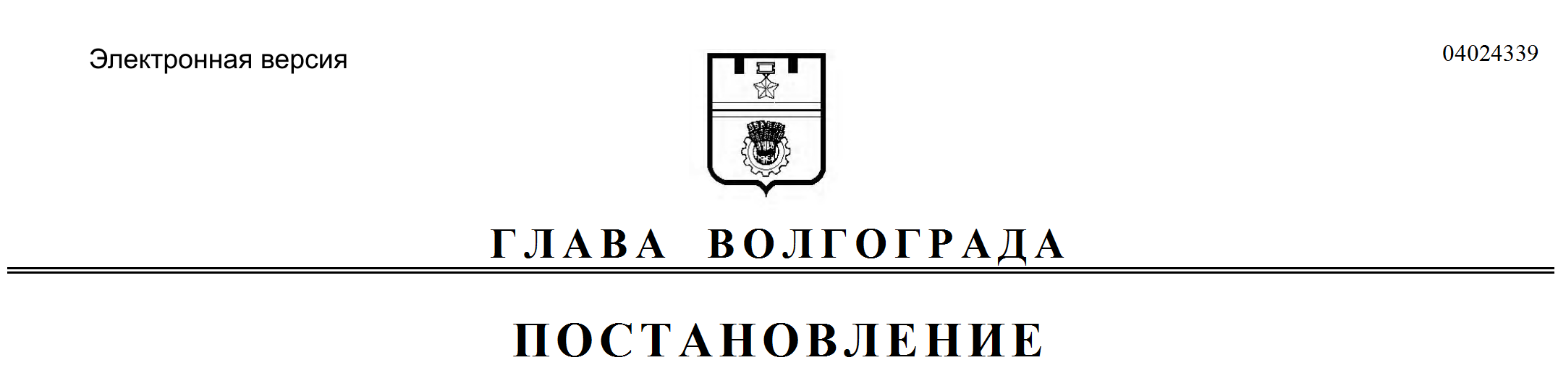 